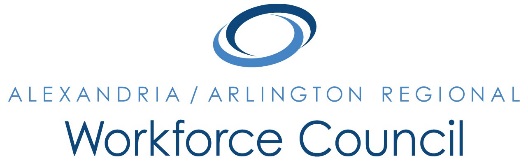 December 8, 2016Arlington County Department of Human Services, Conference Room D2100 Washington Blvd., Arlington, VA  222048:00 a.m. to 9:30 a.m.Attendance:  Lisa Bauer, Kate Bates, Karen Baugh, Sherri Chapman, Alessandra Colia, Dennis Desmond, Daniel Gomez, Ellen Harpel, Davis Harris, Elizabeth Jones-Valderrama, Alberto Marino, Kris Martini, Erik Pages, Steve Partridge, Dori Ramsey, Ann Randazzo, Andrea Rubino, Darren TullyAbsent:  Eduardo Achach, Jeanne Booth, Patrick Brennan, Daniel Clarkson, Winoka Clements, Lisa Cortina, Lee Coyle, Howard Feldstein (One-Stop Operator), Carolyn Jones (One-Stop Operator), Stephanie Landrum, Kevin Lynch, Marc Olmsted, Cynthia Richmond, Marie Schuler, Rick SlusherThe meeting was called to order at 8:05 a.m.A motion was made, seconded, and the minutes of the September 22, 2016 Regional Workforce Council meeting were unanimously approved.PRESENTATIONS:Year-Up.  Tamika Mason provided an overview of Year-Up’s DC Metro programming.  EXECUTIVE DIRECTOR’S REPORT:Incumbent Worker Program Update: infoLock Technologies, Inc. will be sending 5 employees to Northern Virginia Community College to earn their CISSP certifications. ETPL Application: Global Education Institute was unanimously approved for inclusion in the Council’s Eligible Training Providers List. Regional Planning Taskforce Update: The Council unanimously authorized Chair Gomez to sign the regional planning response letter to the Northern Virginia Workforce Development Board’s Chair. One-Stop Operator Procurement: The Council unanimously approved the Executive Director’s recommendation for procurement of a One-Stop Operator for the Alexandria/Arlington region.UPDATE: ECONOMIC DEVELOPMENT, EDUCATION, AND WORKFORCE PARTNERSRepresentatives from the region’s education and workforce development community provided updates on their programming and events.PUBLIC COMMENT PERIOD:No public comments. The meeting was called to close at 9:30 a.m.The next meeting will be held on January 26, 2017 at 8:00 a.m. in the Arlington County Department of Human Services’ Lower Level Auditorium.